Tisková zpráva30. září 2019Navštivte Zahradu U Řeky, sezóna končí 30. říjnaV Brně v ulici Kamenné otevírá Lipka nový zahradní areál – zahradu U Řeky. První sezóna byla oficiálně zahájena v pátek a v sobotu 27. a 28. září. Přestože bude zahrada sloužit především pro vzdělávání, veřejnost má do zahrady také přístup, a to každou středu od 14 do 17 hodin. Sezóna skončí 30. října, nová začne v dubnu.Na břehu řeky Svratky byl o víkendu slavnostně otevřen nový zahradní areál – „zahrada U Řeky“. Při pátečním oficiálním otevření převzala Lipka také certifikační plaketu „Ukázková přírodní zahrada“. „Zahradě přeji hlavně lásku lidí, kteří o ni pečují, a lidí, kteří ji navštěvují,“ dodal při předání předseda spolku Přírodní zahrady Martin Charvát. V sobotu proběhla v zahradě první velká akce pro veřejnost „Nech brouka žít“. Zahrada je koncipovaná jako ukázková školní přírodní učebna. Umožňuje seznámit se s fenoménem přírodní zahrady a v praxi nahlédnout na jednotlivé zahradní prvky, které jsou právě pro přírodní zahrady vhodné a typické, například různé typy vyvýšených záhonů, zahradní jezírko a dešťový záhon, sluneční past, trvalkové výsadby, divoké kouty, různé typy kompostů a kompostérů, úkryty pro zahradní živočichy, systém zachytávání a rozvodu dešťové vody a podobně. Účastníci akcí si mohou prakticky vyzkoušet nové, ekologičtější postupy zahradničení, samozřejmě bez chemie. Zahrada je vhodným prostorem pro relaxaci a má i léčebný potenciál. Areál bude sloužit především pro vzdělávání žáků všech stupňů škol, učitelů, vysokoškoláků i dospělých. Přístup je ale možný i mimo vzdělávací akce Lipky – zahrada je otevřená veřejnosti každou středu od 14 do 17 hodin, a to až do konce sezóny. Sezóna končí 30. října a začne opět od dubna 2020. Vstup je zdarma. Zahrada je na pozemku Kamenná p. č. 769, vstup na přístupovou lávku najdete u odbočky do Kamenné kolonie.Kontakt: 	Veronika Neckařová, manažerka projektu Edugard, veronika.neckarova@lipka.cz, 720 996 850Dana Křivánková, koordinátorka akcí, dana.krivankova@lipka.cz, Více informací k akcím: www.lipka.cz/kalendar-akcíVíce informací k zahradě: www.lipka.cz/zahrada-u-rekyFotografie v tiskové kvalitě:https://www.dropbox.com/sh/euixwgftuf8ekxl/AABgnjTEk4aE1slIlLwToi3sa?dl=0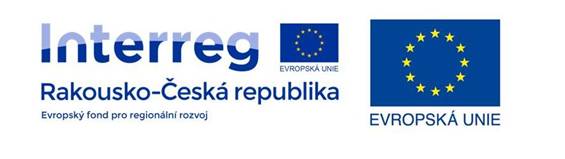 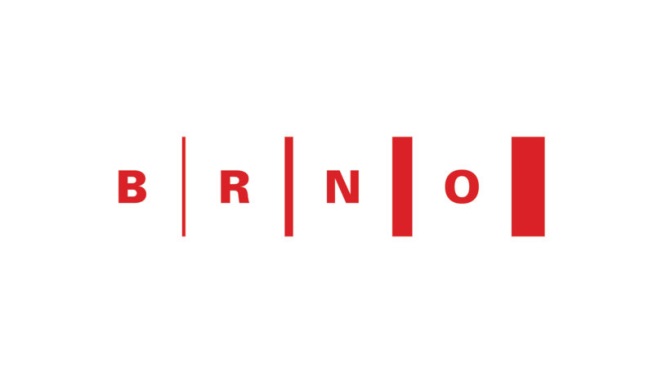 Lipka – školské zařízení pro environmentální vzdělávání je jedna z největších a nejstarších organizací v České republice, které se věnují environmentální výchově, vzdělávání a osvětě. Školám a školkám nabízí ekologické výukové programy, odpoledne se pracoviště plní dětmi při přírodovědných a tvořivých kroužcích a dospělými při řemeslných kurzech. Dále zajišťuje na několika vysokých školách výuku předmětů zaměřených na environmentalistiku a také rozvíjí systematické vzdělávání pedagogických pracovníků na poli environmentální výchovy. Pro rodiny s dětmi chystají pracovníci Lipky množství akcí pro veřejnost.www.lipka.cz